MEDIA STATEMENT 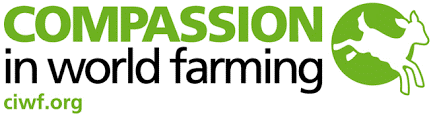 MEDIA STATEMENT Notes to editors: Media information on Compassions work on the issue, number of years working on campaign, recent coverage Compassion in World Farming is the world’s leading farm animal welfare organisation, promoting a shift towards regenerative and sustainable agriculture for humans, animals and the planet. Dr Nick Palmer is Head of Compassion in World Farming UK and an experienced media spokes person for the organisation.Compassion in World Farming response in reference to the sixth report of the Intergovernmental Panel on Climate Change Report, published 9th August 2021Dr Nick Palmer, Head of Compassion in World Farming UK, said:“The IPCC report, published today, warns that urgent, far-reaching steps are essential if we are to avert climate catastrophe. It states that the world must deliver strong, rapid and sustained reductions in methane in order to tackle the climate crisis.“Methane is produced by ruminants - cattle and sheep – so a rapid reduction in global consumption of beef, lamb, milk and dairy products is needed. In particular we must end the keeping of cattle in feedlots where they not only emit methane but are fed on cereals and soy. We must also end the emissions caused by the use of fertilisers to grow crops for animal feed. In addition we must end deforestation in the Amazon where large amounts of soy is produced to feed animals, such as pigs and chickens, in factory farms all over the world.“In short, we must vastly reduce consumption of meat and dairy with most meat and milk coming from cattle raised on well-managed pastures where substantial amounts of carbon can be sequestered. This will help to offset the substantial methane emissions.”To book an interview or for further information contact Compassion in World Farming’s Media Team: 01483 521 886 media.team@ciwf.org